Publicado en Ontinyent el 25/02/2016 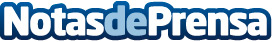 Piensa en 10 y acertarás Simple, dinámico y divertida, así es Toptenshop, la franquicia de precio único 10 eurosDatos de contacto:Rubén ColomerExperto Europeo Visual Merchandising y Escaparatismo de XekeXafa S.L961050258Nota de prensa publicada en: https://www.notasdeprensa.es/piensa-en-10-y-acertaras_1 Categorias: Moda Emprendedores http://www.notasdeprensa.es